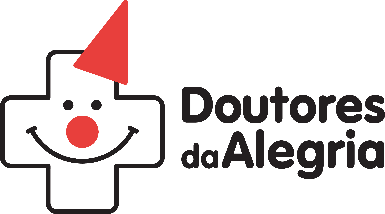 PROCESSO DE SELEÇÃO DE ARTISTAS 
PARA O ELENCO DO DOUTORES DA ALEGRIA{ficha de inscrição}CIDADEAssinale abaixo a cidade para a qual está se inscrevendo (apenas uma opção deve ser assinalada):(   ) São Paulo
(   ) RecifeDECLARAÇÃOEu,____________________________________________________________________, como candidato(a), declaro conhecer e concordar com os termos do edital de seleção de artistas para o elenco do Doutores da Alegria ao qual se refere esta ficha de inscrição. Declaro, ainda, que respondo pela veracidade das informações indicadas na presente.________________  , _____ de __________________ de 2018._______________________________Assinatura do candidato(a)DADOS CADASTRAIS NOME COMPLETO NOME DA MÃEENDEREÇO COMPLETOCEP                                                                        	   BAIRROCIDADE                                                                   	   ESTADOCPF                                                                   RG                                                                                         DATA DE EMISSÃO/ ORGÃO EXPEDITORDATA DE NASCIMENTO                                                     PROFISSÃODRT (ATOR OU PALHAÇO)                                                                           NACIONALIDADE                                                                NATURALIDADETELEFONE                                                                         	   CELULARE-MAILCARTA DE INTENÇÃOPor que você quer trabalhar no Doutores da Alegria?